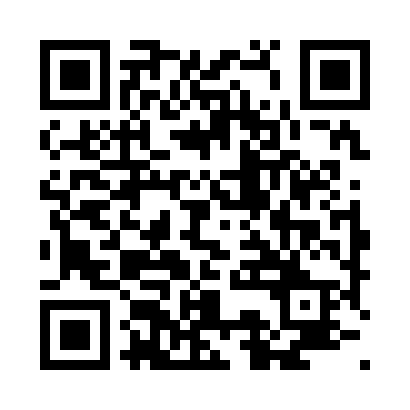 Prayer times for Bolkowice, PolandWed 1 May 2024 - Fri 31 May 2024High Latitude Method: Angle Based RulePrayer Calculation Method: Muslim World LeagueAsar Calculation Method: HanafiPrayer times provided by https://www.salahtimes.comDateDayFajrSunriseDhuhrAsrMaghribIsha1Wed3:025:2812:525:598:1710:332Thu2:585:2612:526:008:1910:363Fri2:555:2412:526:018:2110:394Sat2:515:2312:526:028:2210:425Sun2:485:2112:526:038:2410:456Mon2:445:1912:526:048:2510:487Tue2:415:1712:526:058:2710:518Wed2:385:1612:526:068:2910:559Thu2:375:1412:526:078:3010:5810Fri2:365:1212:526:078:3210:5911Sat2:365:1112:526:088:3311:0012Sun2:355:0912:526:098:3511:0013Mon2:345:0812:526:108:3611:0114Tue2:345:0612:526:118:3811:0215Wed2:335:0512:526:128:3911:0216Thu2:335:0312:526:138:4111:0317Fri2:325:0212:526:148:4211:0418Sat2:315:0112:526:148:4311:0419Sun2:314:5912:526:158:4511:0520Mon2:314:5812:526:168:4611:0621Tue2:304:5712:526:178:4711:0622Wed2:304:5612:526:188:4911:0723Thu2:294:5512:526:188:5011:0724Fri2:294:5312:526:198:5111:0825Sat2:284:5212:526:208:5311:0926Sun2:284:5112:526:218:5411:0927Mon2:284:5012:526:218:5511:1028Tue2:274:4912:536:228:5611:1029Wed2:274:4812:536:238:5711:1130Thu2:274:4812:536:238:5911:1131Fri2:274:4712:536:249:0011:12